Številka:	350-4/2014Datum:	21.1.2019ČLANOM OBČINSKEGA SVETAOBČINE IZOLAZadeva:   	Potrditev investicijskega programa za investicijo ''OPREMLJANJE CONE MESTNE INDUSTRIJE VZHOD''Občina Izola namerava izvesti gradnjo komunalne opreme na območju industrijske cone v vzhodnem predelu Izole, ki ima naziv CONA MESTNE INDUSTRIJE VZHOD (v nadaljevanju: CMI-Vzhod). Cona je locirana zahodno od obalne ceste med Izolo in Valeto na pretežno nepozidanem območju, ki sega do obstoječih objektov (Mehanotehnike in Stavbenika). Predmetni investicijski program (IP) tako obravnava izvedbo investicije, ki se nanaša na opremljanje CMI-Vzhod, ki obsega opremljanje oz. izgradnjo komunalne infrastrukture za potrebe cone CMI-Vzhod v Izoli. Z realizacijo investicije se bo na območju Izole povečala ponudba ugodno prometno dostopnih in komunalno opremljenih zemljišč, ki bodo na razpolago za opravljanje proizvodnih, obrtnih in storitvenih dejavnosti. Z izvedbo investicije želi Občina Izola omogočiti ustrezen razvoj proizvodnih, obrtnih in storitvenih dejavnosti čemur bo pripomogla tudi novozgrajena komunalna infrastruktura za oskrbo območja, ki je pogoj za gradnjo in obratovanje predvidenih objektov in privabljanje gospodarskih subjektov v cono. Po izvedbi investicije bodo pridobljena in bodo na razpolago prometno dostopne in komunalno opremljene površine, ki bodo zanimive za potencialne nove investitorje in privlačne za nadaljnji razvoj gospodarskih subjektov. S tem bo dan prispevek k pospeševanju gospodarskega razvoja občine, kar bo imelo učinke na boljši razvoj, odpiranje novih delovnih mest in boljše zaposlitvene možnosti v občini. Posredno pa bo učinek viden tudi na izboljšanje delovnih in bivanjskih pogojev lokalnega prebivalstva, saj bo investicija prispevala k trajnostnemu okoljskemu in prostorskemu razvoju ter k uravnoteženem gospodarskem razvoju. Z izvedbo opremljanja območja CMI-Vzhod bo Občina Izola sledila ciljem pospešiti rast in razvoj ter izboljšati konkurenčnost podjetij posebej v sektorju MSP.Investicija s katero je predvideno opremljanje cone je načrtovana za izvedbo v dveh fazah. V prvi fazi je načrtovana izvedba komunalnega opremljanja osrednjega dela cone. V drugi fazi je načrtovana izvedba ureditev infrastrukture na skrajnem vzhodnem delu cone. Predmetni IP v skladu s 13. členom Uredbe o enotni metodologiji za pripravo in izdelavo investicijske dokumentacije na področju javnih financ (Ur. l. RS, št. 60/06, 54/10, 27/16) obravnava podrobno razčlenjeno optimalno varianto ''z izvedbo investicije'', ki predvideva izgradnjo komunalne oprema na območju CMI-Vzhod. IP vsebuje vse obvezne vsebine, ki so določene s točko 4. iz 13. člena Uredbe o enotni metodologiji za pripravo in izdelavo investicijske dokumentacije na področju javnih financ (Ur. l. RS, št. 60/06, 54/10, 27/16). V skladu z Dogovorom za razvoj obalno-kraške razvojne regije je za predmetni projekt bilo dogovorjeno, da se sofinancira lahko največ do vrednosti 886.747,82 EUR (620.723,47 EUR iz naslova ESRR in 266.024,34 iz naslova Proračuna RS). Preostanek vrednosti investicijskega projekta, zagotovi občina iz lastnih sredstev. Skladno z Dogovorom je določena višina sofinanciranja do 80% upravičenih stroškov. Zaradi spremembe virov financiranja in uskladitve ostalih določil se izdela predmetna prenova že izdelanega in potrjenega investicijskega programa iz leta 2016. Investicijski program (IP) je izdelan v skladu z Uredbo o enotni metodologiji za pripravo in izdelavo investicijske dokumentacije na področju javnih financ (Uradni list RS, št. 60/2006,54/2010). Potrjen investicijski program bo priloga k prijavi projekta za sofinanciranje iz sredstev za razvoj regij, katerega prijava je v zaključni fazi.ZaključekNa osnovi podanih obrazložitev Občinskemu svetu predlagamo, da potrdi Investicijski program za investicijo ''OPREMLJANJE CONE MESTNE INDUSTRIJE VZHOD'', ki ga je izdelalo podjetje AD-SVETOVANJE, Anes Durgutović s.p., Jakopičeva ulica 11, 1241 Kamnik v novembru 2018. Potrjen Investicijski program bo osnova za pripravo razpisne dokumentacije in izvedbo razpisa za izbiro izvajalca komunalnega opremljanja po sprejemu proračuna za leto 2019.Vodja UGDIKR                                                                                           Županmag. Tomaž Umek                                                                                              Danilo MARKOČIČPriloge:Predlog sklepa,Investicijski program za investicijo »OPREMLJANJE CONE MESTNE INDUSTRIJE VZHOD«PREDLOGŠtevilka:	350-4/2014Datum:	31.1.2019Na podlagi 29. člena Zakona o lokalni samoupravi (Uradni list RS, št. 94/07 – uradno prečiščeno besedilo, 76/08, 79/09, 51/10, 40/12 – ZUJF, 14/15 – ZUUJFO, 11/18 – ZSPDSLS- 1 in 30/18), 30. in 101. člena Statuta Občine Izola  - uradno prečiščeno besedilo (Uradne objave Občine Izola, št. 5/18) je Občinski svet Občine Izola na svoji 2. redni seji, dne 31.1.2019, sprejel naslednjiS  K  L  E  PO POTRDITVI INVESTICIJSKEGA PROGRAMAza investicijo»OPREMLJANJE CONE MESTNE INDUSTRIJE VZHOD«1.Potrdi se dokument Investicijski program za investicijo »OPREMLJANJE CONE MESTNE INDUSTRIJE VZHOD«, ki ga je izdelalo podjetje AD-SVETOVANJE, Anes Durgutović s.p., Jakopičeva ulica 11, 1241 Kamnik v novembru 2018.2.Investicijski program je skupaj s projektno dokumentacijo in pravnomočnim gradbenim dovoljenjem osnova za pripravo razpisne dokumentacije za izbiro izvajalca komunalnega opremljanja, ki se izvede po sprejemu proračuna za leto 2019.3.Ta sklep velja takoj.    									        Ž u p a nDanilo MARKOČIČSklep prejmejo:						1)	člani OS – v gradivu,3)	v zbirko dokumentarnega gradiva	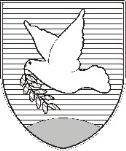 OBČINA IZOLA – COMUNE DI ISOLAžupan – IL SINDACO Sončno nabrežje 8 – Riva del Sole 86310 Izola – IsolaTel: 05 66 00 100, Fax: 05 66 00 110E-mail: posta.oizola@izola.siWeb: http://www.izola.si/OBČINA IZOLA – COMUNE DI ISOLAOBČINSKI SVET – CONSIGLIO COMUNALESončno nabrežje 8 – Riva del Sole 86310 Izola – IsolaTel: 05 66 00 100, Fax: 05 66 00 110E-mail: posta.oizola@izola.siWeb: http://www.izola.si/